LĒMUMSRēzeknē2022.gada 18.augustā	Nr. 865 (prot. Nr.22, 1.§)Par Rēzeknes novada domes 2022.gada 18.augusta nolikuma “Rēzeknes novada pašvaldības Administratīvo aktu apstrīdēšanas komisijas nolikums” apstiprināšanuPamatojoties uz likuma „Par pašvaldībām” 41.panta pirmās daļas 2.punktu, Rēzeknes novada pašvaldības 2021.gada 1.jūnija saistošo noteikumu Nr.1 „Rēzeknes novada pašvaldības nolikums” 12.1.3.apakšpunktu un 13.punktu, ņemot vērā Teritoriālās pastāvīgās komitejas, Tautsaimniecības attīstības jautājumu pastāvīgās komitejas, Izglītības, kultūras un sporta jautājumu pastāvīgās komitejas, Sociālo un veselības aizsardzības jautājumu pastāvīgās komitejas un Finanšu pastāvīgās komitejas 2022.gada 11.augusta priekšlikumus, Rēzeknes novada dome nolemj:Apstiprināt Rēzeknes novada domes 2022.gada 18.augusta nolikumu “Rēzeknes novada pašvaldības Administratīvo aktu apstrīdēšanas komisijas nolikums” (nolikums pievienots).Atzīt par spēku zaudējušu Rēzeknes novada domes 2016.gada 18.februāra nolikumu “Rēzeknes novada pašvaldības Administratīvo aktu apstrīdēšanas komisijas nolikums” (protokols Nr.5, 9.§).Nolikums stājas spēkā 2022.gada 18.augustā. Uzdot Attīstības plānošanas nodaļai nodrošināt spēkā stājušos Rēzeknes novada domes 2022.gada 18.augusta nolikuma “Rēzeknes novada pašvaldības Administratīvo aktu apstrīdēšanas komisijas nolikums” publicēšanu Rēzeknes novada pašvaldības mājaslapā.Domes priekšsēdētājs			                             	                         Monvīds Švarcs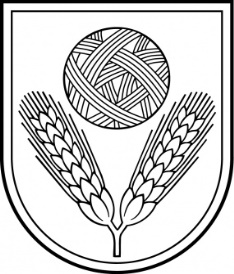 Rēzeknes novada DomeReģ.Nr.90009112679Atbrīvošanas aleja 95A, Rēzekne, LV – 4601,Tel. 646 22238; 646 22231, 646 25935,e–pasts: info@rezeknesnovads.lvInformācija internetā: http://www.rezeknesnovads.lv